SLUŽBENI GLASNIK OPĆINE DUBRAVICA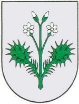 Broj 05/2022			GODINA XXV				     01. rujan 2022.SADRŽAJOdluka o obustavi od primjene općeg akta Općinskog vijeća Općine DubravicaAKTI OPĆINSKOG NAČELNIKA OPĆINE DUBRAVICAOdluka o odabiruIII. Izmjene i dopune Plana nabave za 2022. godinuOdluka o odabiruOdluka o isplati regresa službenicima Jedinstvenog upravnog odjela Općine Dubravica u 2022. godiniOdluka o sufinanciranju škola plivanja za učenike 3.c razreda PŠ DubravicaOdluka o dodjeli financijske pomoći crkvi Sv. Ane u Rozgi u 2022. godiniOdluka o dodjeli besplatnih prijenosnih računala učenicima 5. c razreda Područne škola Pavla Štoosa u DubraviciOdluka o sufinanciranju nabave školskih papuča/školskih tenisica svim učenicima Područne škola Pavla Štoosa u DubraviciIV. Izmjene i dopune Plana nabave za 2022. godinuOdluka o početku postupka jednostavne nabave Odluka o isplati jednokratne novčane potpore za novorođeno dijete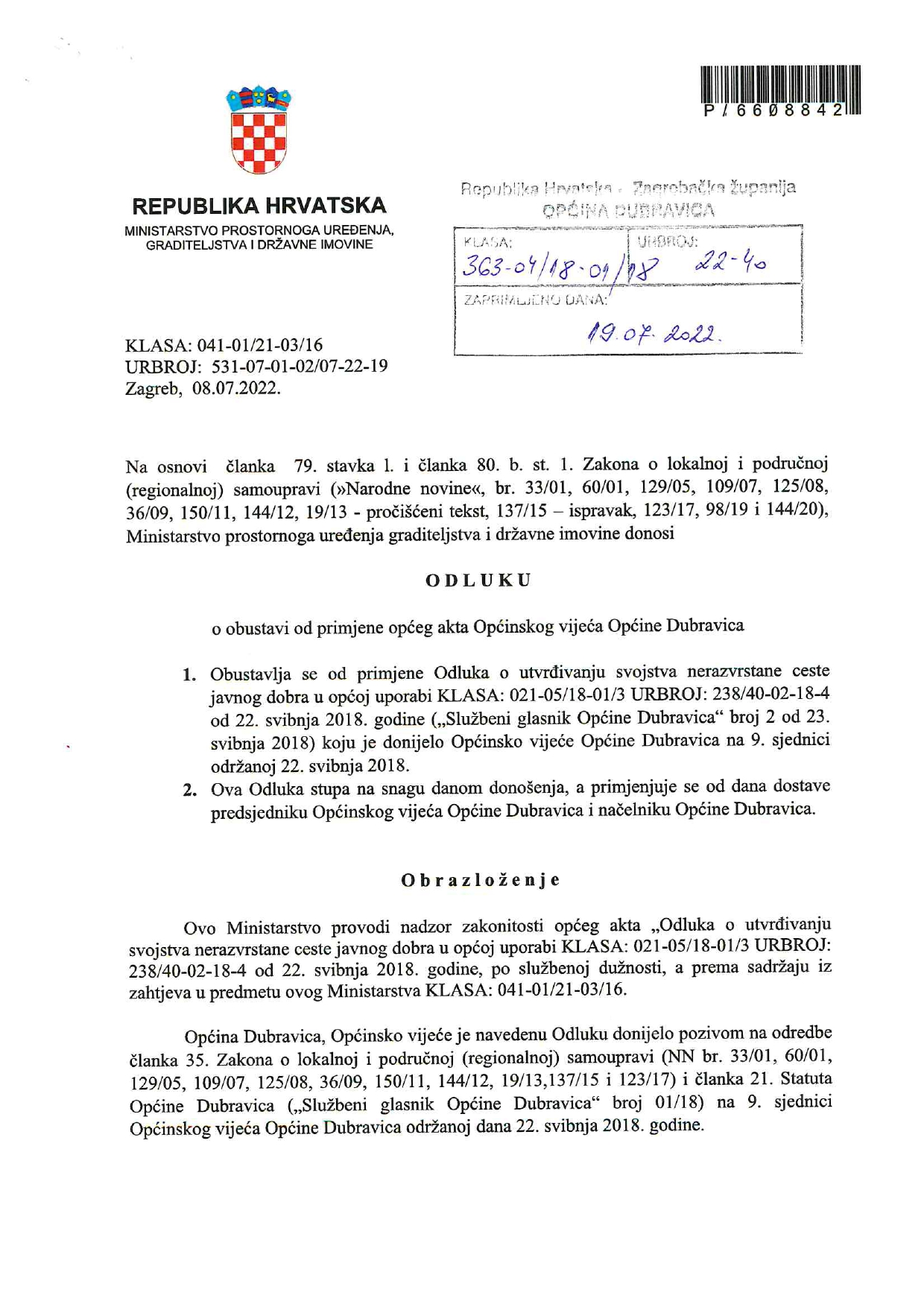 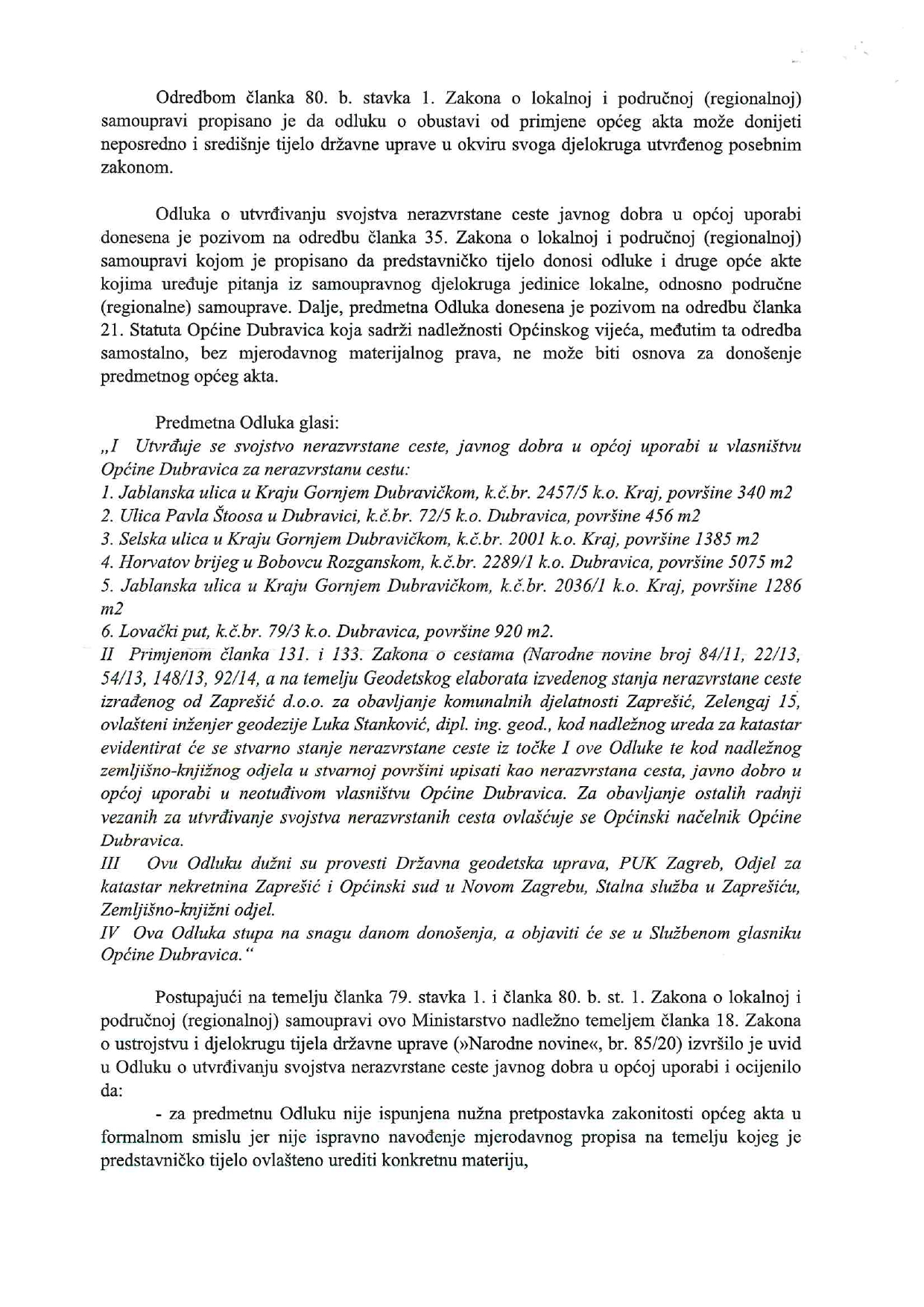 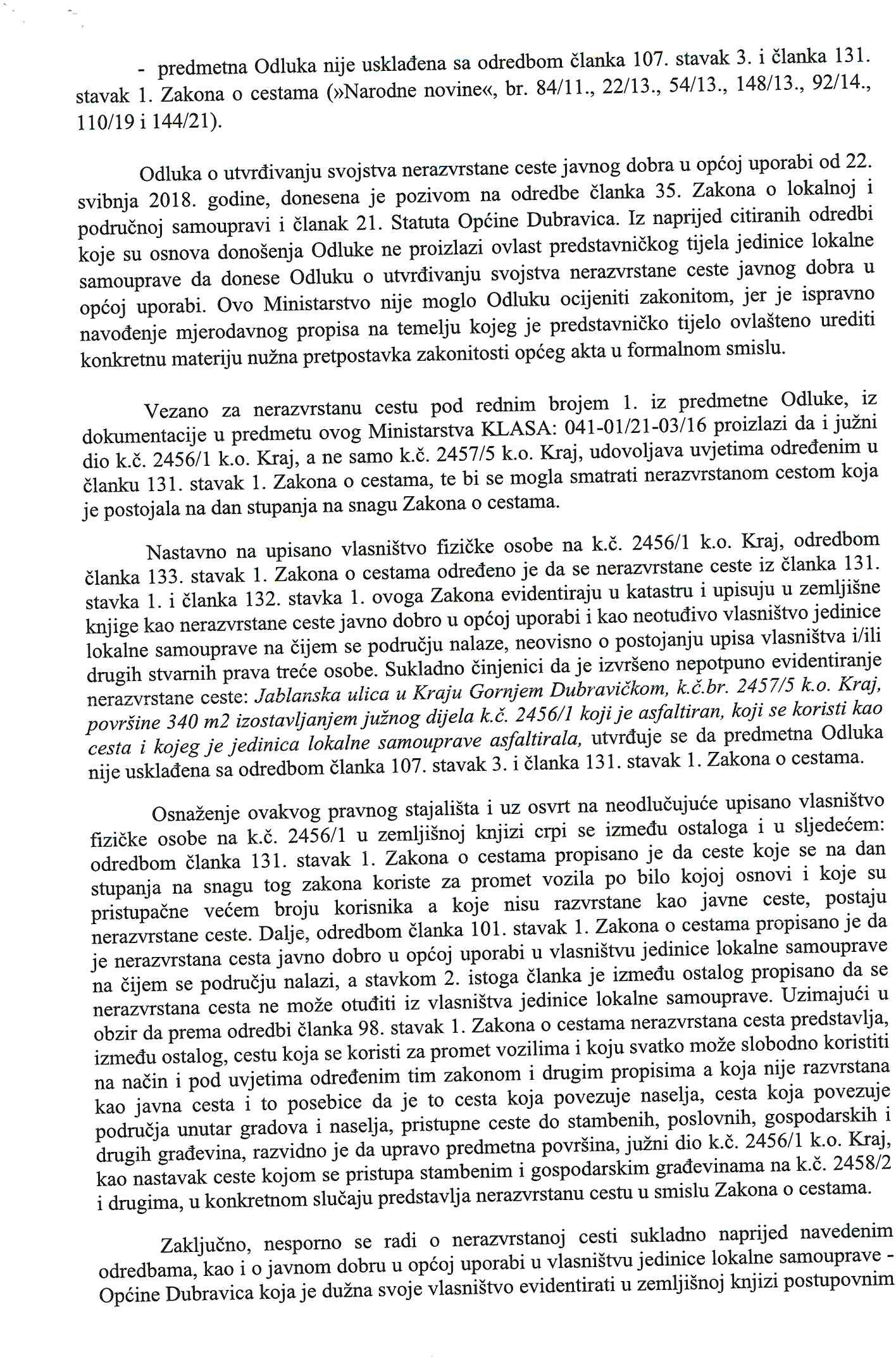 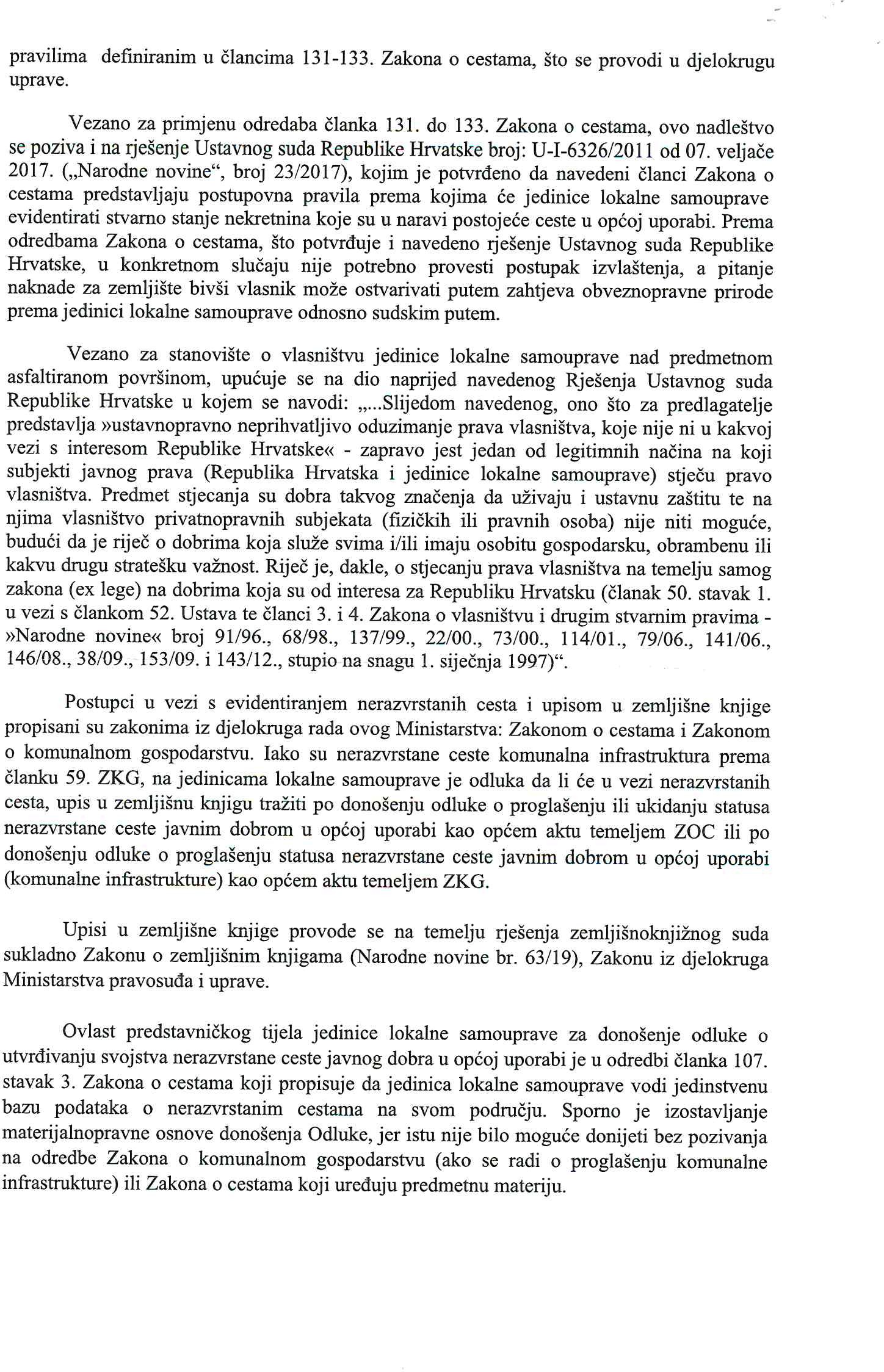 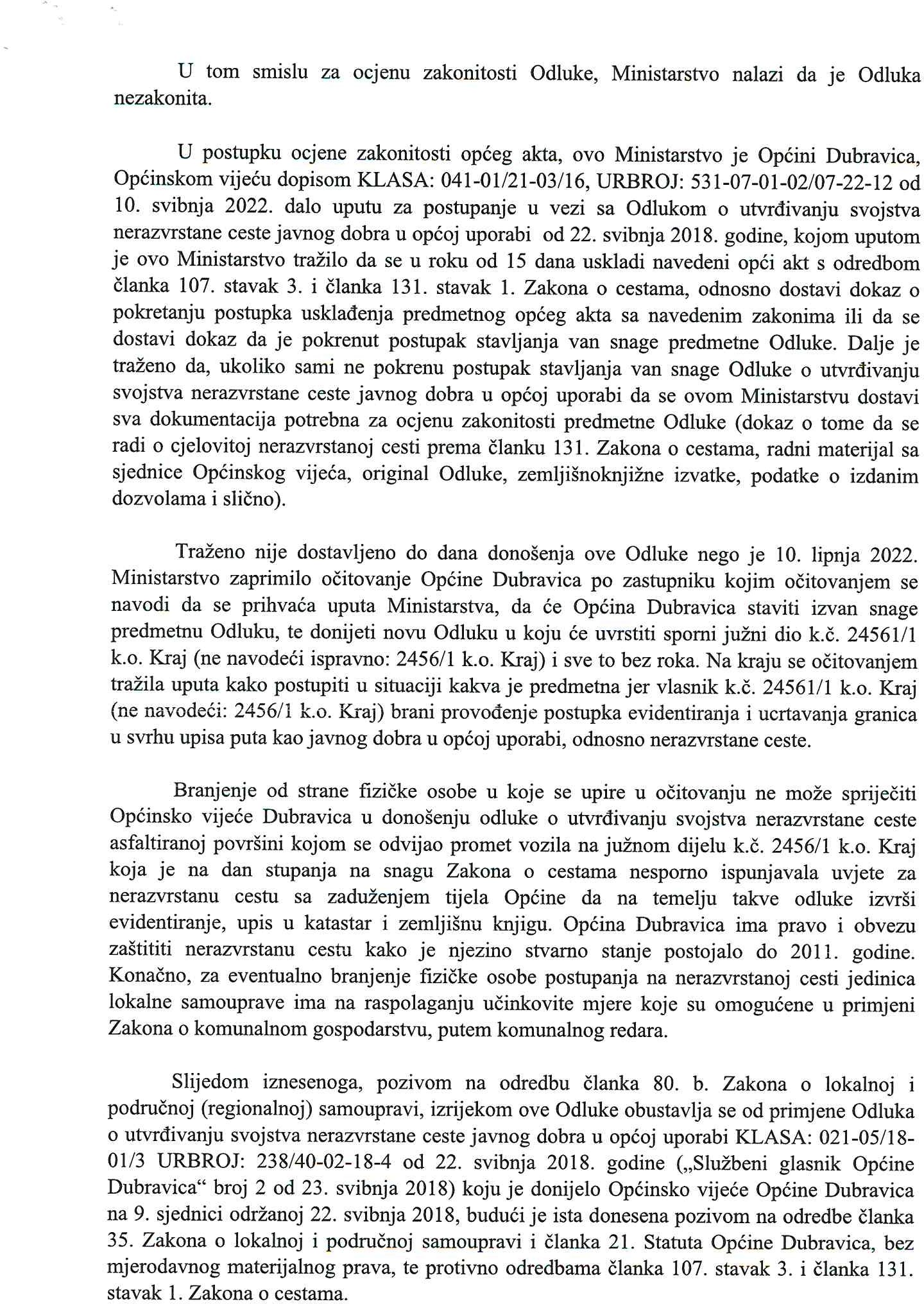 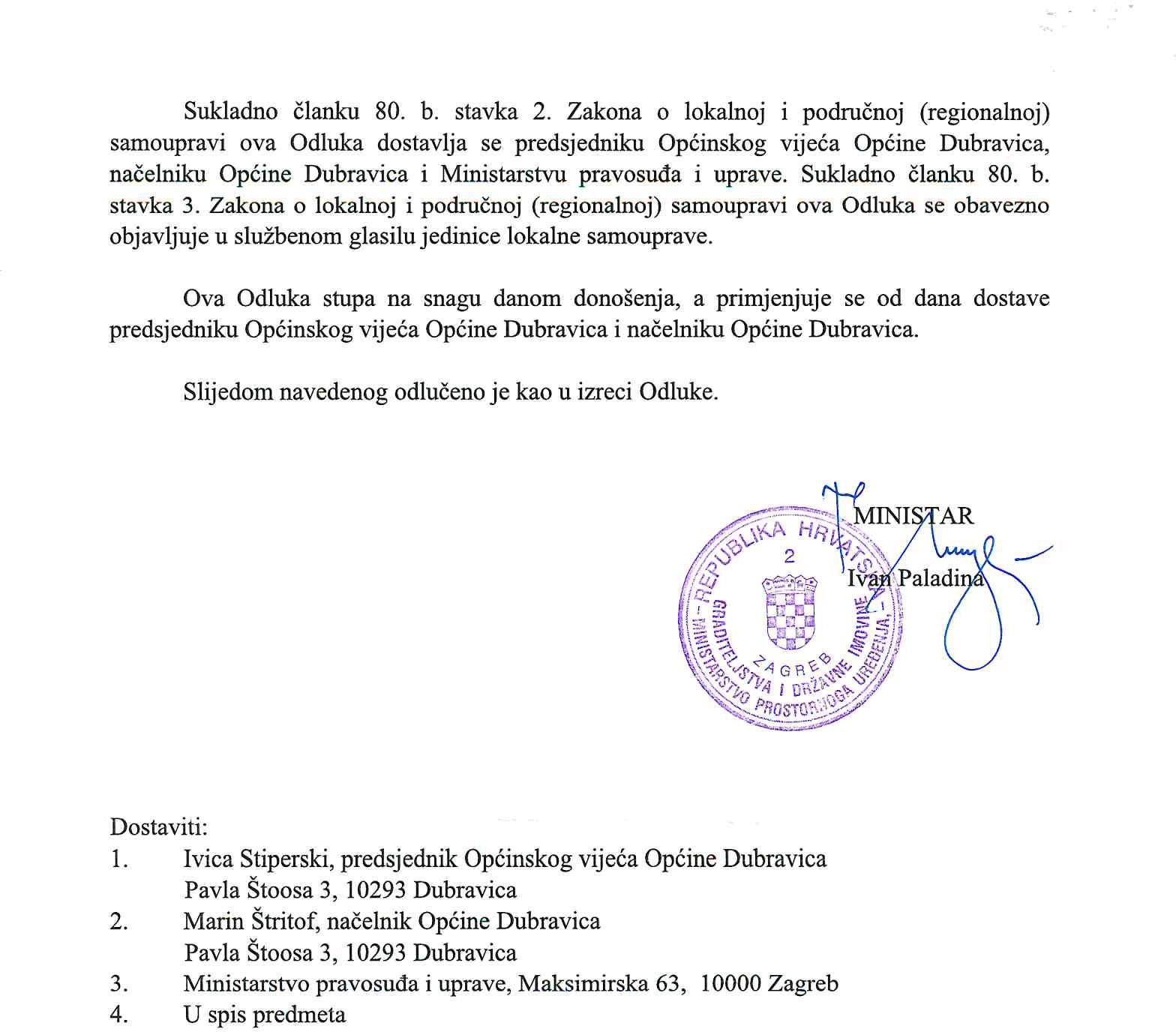 AKTI OPĆINSKOG NAČELNIKA OPĆINE DUBRAVICAKLASA:400-05/22-01/14URBROJ: 238-40-01-22-7Dubravica, 06. lipanj 2022. godineNaručitelj Općina Dubravica, Pavla Štoosa 3, 10293 Dubravica, na temelju članka 23. Pravilnika o provedbi postupaka jednostavne nabave (Službeni glasnik Općine Dubravica 1/2017, dalje u tekstu: Pravilnik), u postupku jednostavne nabave: Izgradnja poslovne zgrade-ambulanta-IV. faza, ev.broj nabave: 27/2022, donosiODLUKU O ODABIRUKao najpovoljnija ponuda odabrana je ponuda ponuditelja: Levak d.o.o. za prijevoz, trgovinu i usluge, Pavla Štoosa 3, 10293 DubravicaCijena odabrane ponude iznosi 488.602,50 kn bez PDV-a, odnosno 610.753,13 kn sa PDV-omRazlog odabira: najniža cijena Broj zaprimljenih ponuda i nazivi ponuditelja:1. Levak d.o.o. za prijevoz, trgovinu i usluge, Pavla Štoosa 3, 10293 DubravicaRazlozi isključenja/odbijanja ponude: - Odluka o odabiru zajedno s preslikom Zapisnika o otvaranju, pregledu i ocjeni ponuda dostavlja se bez odgode svim ponuditeljima na dokaziv način.NAČELNIK OPĆINE DUBRAVICA							Marin ŠtritofKLASA: 400-03/22-01/1URBROJ: 238-40-01-22-4Dubravica, 08. lipanj 2022. godineNa temelju članka 28. stavka 1. Zakona o javnoj nabavi („Narodne novine“ br. 120/16), članka 38. Statuta Općine Dubravica („Službeni glasnik Općine Dubravica“ br. 01/2021), općinski načelnik Općine Dubravica donio je dana 08. lipnja 2022. godine III. IZMJENE I DOPUNEPLANA NABAVE ZA 2022. GODINUČlanak 1. 	Ovim Planom utvrđuje se pravo i obveza Općine Dubravica za provođenje postupaka nabave propisanih Zakonom o javnoj nabavi i sukladno Pravilniku o provedbi postupaka jednostavne nabave („Službeni glasnik Općine Dubravica“ br. 1/17).Članak 2.	U Planu nabave Općine Dubravica za 2022. godinu („Službeni glasnik Općine Dubravica“ br. 01/2022) mijenja se članak 2. i glasi:Donose se III. izmjene i dopune Plana nabave Općine Dubravica za 2022. godinu:Članak 3.	Ove III. izmjene i dopune Plana nabave za 2022. godinu primjenjuju se od dana donošenja, a objaviti će se u „Službenom glasniku Općine Dubravica“, na internetskoj stranici Općine Dubravica – www.dubravica.hr te u EOJN RH.NAČELNIK OPĆINE DUBRAVICA							Marin ŠtritofKLASA: 400-05/22-01/13URBROJ: 238-40-01-22-13Dubravica, 14. lipanj 2022. godineNaručitelj Općina Dubravica, Pavla Štoosa 3, 10293 Dubravica na temelju članka 302. Zakona o javnoj nabavi (NN 120/16) u otvorenom postupku javne nabave Električna energija, procijenjene vrijednosti nabave u iznosu od 290.000,00 kn bez PDV-a, broj objave iz EOJN RH 2022/S 0F2-0019396 donosiODLUKU O ODABIRU Naziv ponuditelja čija je ponuda odabrana za sklapanje ugovora o javnoj nabavi:HEP - Opskrba d.o.o. Ulica grada Vukovara 37 10000 Zagreb HrvatskaCijena ponude (kn bez PDV-a): 182.801,65 knUkupna cijena ponude (uključuje PDV): 206.565,86 knRazlozi odabira, obilježja i prednosti odabrane ponude:Za odabranog ponuditelja ne postoje osnove za isključenje, ponuditelj je dokazao svoju sposobnost i druge uvjete propisane dokumentacijom o nabavi, te je njegova ponuda ekonomski najpovoljnija sukladno propisanim kriterijima za odabir ponude.  Razlozi isključenja ponuditelja:Nije isključen ni jedan ponuditelj.Razlozi za odbijanje ponude:Nije odbijen ni jedan ponuditelj.Rok mirovanja:Sukladno članku 306. Zakona o javnoj nabavi (NN 120/16) rok mirovanja se ne primjenjuje jer je u postupku javne nabave sudjelovao samo jedan ponuditelj čija je ponuda ujedno i odabrana.Uputa o pravnom lijeku:Žalba se izjavljuje Državnoj komisiji za kontrolu postupaka javne nabave, Koturaška cesta 43/IV, 10000 Zagreb, u pisanom obliku.Žalba se dostavlja neposredno, putem ovlaštenog davatelja poštanskih usluga ili elektroničkim sredstvima komunikacije putem međusobno povezanih informacijskih sustava Državne komisije i EOJN RH (putem sustava e-žalba)Žalitelj je obvezan primjerak žalbe dostaviti naručitelju u roku za žalbu.Kad je žalba upućena putem ovlaštenog davatelja poštanskih usluga, dan predaje ovlaštenom davatelju poštanskih usluga smatra se danom predaje Državnoj komisiji, odnosno naručitelju. Kada je žalba dostavljena elektroničkim sredstvima komunikacije putem sustava e-Žalba smatra se da je dostava Državnoj komisiji, odnosno stranci žalbenog postupka obavljena na dan kada je žalba zaprimljena na poslužitelju EOJN RH.Žalba koja nije dostavljena naručitelju u roku žalbe smatra se nepravodobnom.Žalba se izjavljuje u roku od deset dana, i to od dana primitka odluke o odabiru ili poništenju, u odnosu na postupak pregleda, ocjene i odabira ponuda. Rok za žalbu u slučaju sklapanja izmjene ugovora tijekom njegova trajanja iz članaka 316. i 317. Zakona o javnoj nabavi iznosi 10 dana od objave obavijesti o izmjeni u odnosu na slučajeve i okolnosti koje opravdavaju izmjenu ugovora.Žalitelj koji se propustio izjaviti žalbu u određenoj fazi otvorenog postupka javne nabave sukladno odredbi članka 406. stavak 1. Zakona o javnoj nabavi nema pravo na žalbu u kasnijoj fazi postupka za prethodnu fazu. Žalba obvezno sadržava podatke navedene u članku 420., stavku 1. ZJN 2016. NAČELNIK OPĆINE DUBRAVICA							Marin ŠtritofKLASA: 121-01/22-01/1URBROJ: 238-40-01-22-1Dubravica, 21. lipnja 2022. godineNa temelju članka 38. Statuta Općine Dubravica („Službeni glasnik Općine Dubravica“ br. 01/2021), članka 25. Pravilnika o radu i unutarnjem redu Jedinstvenog upravnog odjela Općine Dubravica („Službeni glasnik Općine Dubravica“ br. 04/2019, 07/2019, 02/2021) općinski načelnik Općine Dubravica donosi ODLUKUo isplati regresa službenicima Jedinstvenog upravnog odjela Općine Dubravica u 2022. godiniČlanak 1.Ovom se Odlukom odobrava isplata regresa službenicima Jedinstvenog upravnog odjela Općine Dubravica za korištenje godišnjeg odmora u 2022. godini u iznosu od 1.250,00 kuna.Isplata regresa iz prethodnog stavka ovog članka izvršiti će se sljedećim službenicima:- Silvana Kostanjšek, pročelnica- Dragica Stiperski, voditeljica računovodstva- Martina Čukman, viša referentica.Članak 2.Sredstva za isplatu regresa iz članka 1. ove Odluke osigurana su u Proračunu Općine Dubravica za 2022. godinu na broju konta 3121 – Regres za godišnji odmor.Članak 3.Ova Odluka stupa na snagu danom donošenja, a objavit će se u „Službenom glasniku Općine Dubravica“.								NAČELNIK								Marin ŠtritofKLASA: 024-07/22-01/8URBROJ: 238-40-01-22-1Dubravica, 30. lipnja 2022. godineNa temelju članka 38. Statuta Općine Dubravica („Službeni glasnik Općine Dubravica“ br. 01/2021) Općinski načelnik Općine Dubravica donosi ODLUKUo sufinanciranju škole plivanja za učenike 3.c razreda PŠ Dubravica Članak 1. 	Ovom Odlukom sufinancira se škola plivanja za 11. učenika 3.c razreda PŠ Dubravica.	Škola plivanja sufinancirati će se u iznosu od 8.220,20 kuna. Članak 2.	Sredstva za sufinanciranje škole plivanja iz čl. 1 ove Odluke odobravaju se iz proračunske pozicije R046, broj konta 3299 – Škola plivanja.Članak 3.	Ova Odluka stupa na snagu danom donošenja, a objavit će se u „Službenom glasniku Općine Dubravica“.NAČELNIK OPĆINE DUBRAVICA							Marin ŠtritofKLASA: 024-07/22-01/9URBROJ: 238-40-01-22-1Dubravica, 01. kolovoz 2022. godineNa  temelju članka 38. Statuta Općine Dubravica („Službeni glasnik Općine Dubravica“ broj 01/2021) općinski načelnik Općine Dubravica dana 01. kolovoza 2022. godine donosiODLUKUo dodjeli financijske pomoći crkvi Sv. Ane u Rozgi u 2022. godiniČlanak 1.Ovom Odlukom odobrava se financijska pomoć u iznosu od 10.000,00 kuna za podmirenje režijskih troškova u crkvi Sv. Ane u Rozgi te troškove redovnog održavanja crkvenih objekata Župe Sv. Ane u Rozgi, nastalih u 2022. godini.Članak 2.	Pomoć iz članka 1. ove Odluke doznačiti će se Župnom uredu crkve Sv. Ane u Rozgi.	Župni ured crkve Sv. Ane u Rozgi dužan je podnijeti izvješće o namjenski utrošenim sredstvima iz čl. 1. ove Odluke najkasnije do 31.01.2023. godine.Članak 3.	Sredstva za isplatu financijske pomoći iz članka 1. ove Odluke odobravaju se sa proračunske skupine konta 3811 – Donacija za Crkvu.Članak 4.	Ova Odluka stupa na snagu danom donošenja, a objaviti će se u „Službenom glasniku Općine Dubravica“.NAČELNIK OPĆINE DUBRAVICA							Marin ŠtritofKLASA: 602-01/22-01/4URBROJ: 238-40-01-22-1Dubravica, 16. kolovoz 2022. godineNa temelju članka 38. Statuta Općine Dubravica („Službeni glasnik Općine Dubravica“ br. 01/2021) Općinski načelnik Općine Dubravica donio je ODLUKUo dodjeli besplatnih prijenosnih računala učenicima 5. c razreda Područne škole Pavla Štoosa u DubraviciČlanak 1. 	Ovom Odlukom odobrava se dodjela besplatnih prijenosnih računala učenicima 5.c razreda Područne škole Pavla Štoosa u Dubravici.	Za nabavu prijenosnih računala provesti će se postupak jednostavne nabave.Članak 2.	Sredstva za nabavu prijenosnih računala odobravaju se iz proračunske pozicije R287 i R287A-Prijenosna računala.Članak 3.	Ova Odluka stupa na snagu danom donošenja, a objavit će se u „Službenom glasniku Općine Dubravica“.NAČELNIK OPĆINE DUBRAVICA							Marin ŠtritofKLASA: 602-01/22-01/5URBROJ: 238-40-01-22-1Dubravica, 16. kolovoz 2022. godineNa temelju članka 38. Statuta Općine Dubravica („Službeni glasnik Općine Dubravica“ br. 01/2021) Općinski načelnik Općine Dubravica donosi ODLUKUo sufinanciranju nabave školskih papuča/školskih tenisica svim učenicima Područne škole Pavla Štoosa u DubraviciČlanak 1. 	Ovom Odlukom odobrava se sufinanciranje nabave školskih papuča/školskih tenisica svim učenicima Područne škole Pavla Štoosa u Dubravici.	Sufinanciranje nabave u iznosu od 100,00 kuna po učeniku izvršiti će se isplatom gotovog novca osobno roditelju učenika uz predočenje računa o kupnji školskih papuča/školskih tenisica.	Račun o kupnji školskih papuča/školskih tenisica ne smije biti stariji od 3 mjeseca računajući od dana početka izvršenja isplate iznosa sufinanciranja.	Izvršenje isplate iznosa sufinanciranja započinje od 05.09.2022. godine u sjedištu Općine Dubravica, Pavla Štoosa 3, radnim radom od 08:00 do 15:00 sati te završava sa danom 30.09.2022. godine.	Članak 2.	Sredstva za nabavu školskih papuča/školskih tenisica iz čl. 1 ove Odluke odobravaju se iz proračunske pozicije R286-Ostale naknade u naravi.Članak 3.	Ova Odluka stupa na snagu danom donošenja, a objavit će se u „Službenom glasniku Općine Dubravica“.NAČELNIK OPĆINE DUBRAVICA							Marin ŠtritofKLASA: 400-03/22-01/1URBROJ: 238-40-01-22-5Dubravica, 19. kolovoz 2022. godineNa temelju članka 28. stavka 1. Zakona o javnoj nabavi („Narodne novine“ br. 120/16), članka 38. Statuta Općine Dubravica („Službeni glasnik Općine Dubravica“ br. 01/2021), općinski načelnik Općine Dubravica donio je dana 19. kolovoza 2022. godine IV. IZMJENE I DOPUNEPLANA NABAVE ZA 2022. GODINUČlanak 1. 	Ovim Planom utvrđuje se pravo i obveza Općine Dubravica za provođenje postupaka nabave propisanih Zakonom o javnoj nabavi i sukladno Pravilniku o provedbi postupaka jednostavne nabave („Službeni glasnik Općine Dubravica“ br. 1/17).Članak 2.	U Planu nabave Općine Dubravica za 2022. godinu („Službeni glasnik Općine Dubravica“ br. 01/2022) mijenja se članak 2. i glasi:Donose se IV. izmjene i dopune Plana nabave Općine Dubravica za 2022. godinu:Članak 3.	Ove IV. izmjene i dopune Plana nabave za 2022. godinu primjenjuju se od dana donošenja, a objaviti će se u „Službenom glasniku Općine Dubravica“, na internetskoj stranici Općine Dubravica – www.dubravica.hr te u EOJN RH.NAČELNIK OPĆINE DUBRAVICA							Marin ŠtritofKLASA: 400-05/22-01/17URBROJ: 238-40-01-22-1Dubravica, 26. kolovoz 2022. godineNa temelju članka 38. Statuta Općine Dubravica (Službeni glasnik Općine Dubravica broj 01/2021) i članka 9. Pravilnika o provedbi postupaka jednostavne nabave (Službeni glasnik Općine Dubravica broj 1/2017) načelnik Općine Dubravica donosiODLUKU O POČETKU POSTUPKA JEDNOSTAVNE NABAVENaziv predmeta nabave: Rekonstrukcija staze na grobljuProcijenjena vrijednost nabave: 290.400,00 kn bez PDV-aEvidencijski broj nabave: 12/2022Način provedbe postupka nabave: Objava Poziva na dostavu ponuda na Portalu ponuda, u skladu s Uputom za prikupljanje ponuda i provedbu postupaka jednostavne nabave izdanom od Agencije za plaćanja u poljoprivredi, ribarstvu i ruralnom razvoju.Članovima Povjerenstva za provedbu postupka jednostavne nabave imenuju se:1. Silvana Kostanjšek2. Ivica Stiperski3. Senka VranićObaveze i ovlasti članova povjerenstva za provedbu postupka jednostavne nabave:priprema postupka jednostavne nabave: definiranje uvjeta vezanih za predmet nabave, kriterija za odabir ponuda, potrebnog sadržaja Poziva na dostavu ponuda, tehničkih specifikacija, ponudbenog troškovnika i ostalih dokumenata vezanih za predmetnu nabavu provedba postupka jednostavne nabave: objava poziva za dostavu ponuda, otvaranje pristiglih ponuda, sastavljanje zapisnika o otvaranju, pregledu i ocjeni ponuda, prijedlog za donošenje Odluke o odabiru ili Odluke o poništenju.Dostaviti:1. Članovima Povjerenstva za provedbu postupka  jednostavne nabave2. Pismohrana, ovdjeKLASA: 024-07/22-01/10URBROJ: 238-40-01-22-1Dubravica, 29. kolovoza 2022. godineNa temelju članka 38. Statuta Općine Dubravica („Službeni glasnik Općine Dubravica“ br. 01/2021) Općinski načelnik Općine Dubravica donosi ODLUKUo isplati jednokratne novčane potpore za novorođeno dijete Članak 1. 	Ovom Odlukom odobrava se isplata jednokratne novčane potpore u iznosu od 2.000,00 kn za novorođeno dijete NOELA HASIĆA iz Bobovca Rozganskog, Odvojak Zagrebačke ulice 30/A.Članak 2.           	Sredstva za isplatu jednokratne novčane potpore iz čl. 1 ove Odluke odobravaju se iz proračunske pozicije R081, broj konta 3811 – Pomoć za rođenje djeteta.Članak 3.            Obrazloženje za isplatu jednokratne novčane potpore iz članka 1. ove Odluke sastavni je dio ove Odluke i neće se javno objaviti.Članak 4. 	Ova Odluka stupa na snagu danom donošenja, a objavit će se u „Službenom glasniku Općine Dubravica“.NAČELNIK OPĆINE DUBRAVICA							Marin Štritof